Publicado en Madrid el 27/10/2020 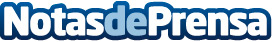 La pandemia de Covid-19, tema central en las XVII Jornadas Internacionales de Actualización en VacunasExpertos internacionales analizarán los avances en el desarrollo de vacunas frente a Covid-19. Se expondrán los beneficios de las vacunas frente al virus de la gripe, meningococo, rotavirus, papiloma humano o neumococoDatos de contacto:Guiomar López912236678Nota de prensa publicada en: https://www.notasdeprensa.es/la-pandemia-de-covid-19-tema-central-en-las Categorias: Nacional Medicina Sociedad Otras ciencias http://www.notasdeprensa.es